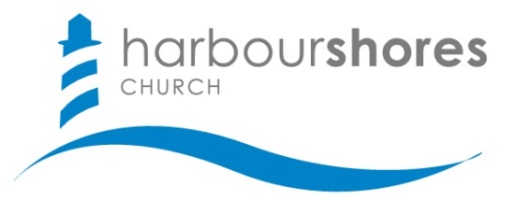 What kind of vision do you possess as you look into the New Year?  We must have 20/20 vision as we view our hearts and our faith.Deuteronomy 1:6-8 	My heart has no desire to stay, where doubts arise and fears dismay. 	Though some may dwell where these abound, 	My prayer, My aim is Higher Ground.                   Chas. GabrielChrist’s call to salvation.  John 3A-Nicodemas was a Pharisee that came by night.      Jesus was not a teacher sent from God but God sent to teach. B-A woman of Samaria.  John 4C-An impotent man was sitting by a pool of water.  John 5 Psalm 40:2 Christ calls believers to discipleship. John 8:31For the believer, the next plateau or step in our Christian lives is to continue in God’s word as shared with us.A-After salvation, the next step in growth is to become disciples. B-Apostles were disciples with special credentials. 	The Lord had many disciples. Christ uses the term of servant for His disciples.  John 13:16Paul uses the same term in his letters.   1 Corinthians 6:20 ‘You are not your own, you are bought with a price.’   Believer, bow your mind, your life, your heart to your Master today. 1-What is the spiritual mountain you are on today?2-What steps do you need to take to move on to Higher Ground? 3-How and when will you begin those steps today?